Забавные буквыВсе люди на земле, умеют читать и писать. Все начинается с букв, слов, затем предложений, а так же это все оформляется в стихи, песни, рассказы, сказки. Слова очень важны в жизни человека.
Как люди научились писать буквами? Сначала люди рисовали. Если надо было написать слово «олень» - рисовали оленя, если надо было написать слово «охота» - рисовали охотников и зверя. Прежде чем попасть в наши буквари, буквы долго путешествовали из страны в страну с купцами, перевозившими товары. Им некогда было рисовать рисунки, их наскоро писали значками. Это уже происходило в Греции. В современном греческом алфавите 24 буквы. Само слово «алфавит» греческого, как мы уже сказали, происхождения. Произошло от названия первых букв греческого «альфа» и «вита». Позже появился латинский алфавит, которым пользуются до сих пор. А вот какую азбуку создал Кирилл, здесь кроется загадка. Рукописи того времени написаны двумя разными азбуками: Кириллицей и Глаголицей. Первую в нашей стране азбуку-букварь 400 лет назад напечатал для детей Иван Фёдоров. Он был и первым, кто стал печатать книги на станке в типографии, а не переписывал их пером. В его напечатанном букваре было много картинок и детям стало легче и интереснее учиться. 
Существуют разные виды азбук, а наша азбука будет сказочная.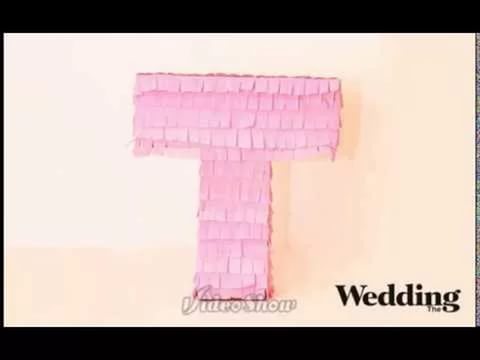 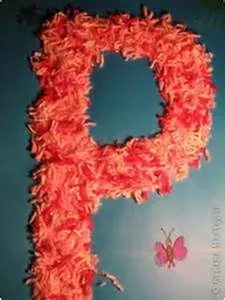 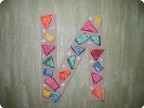 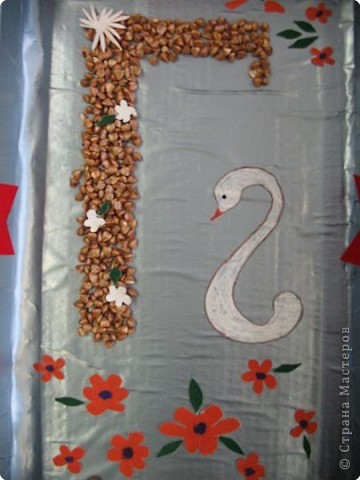 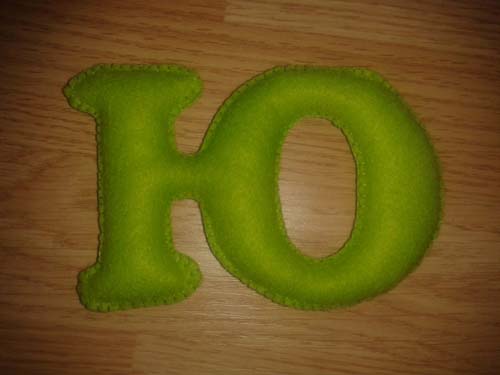 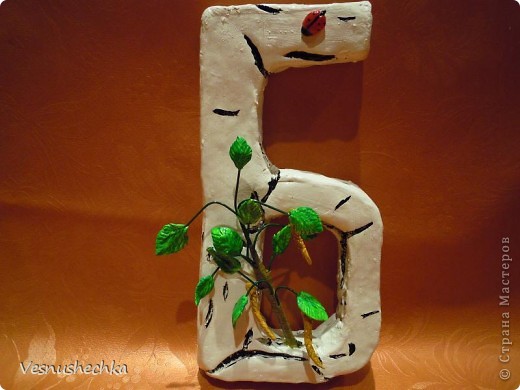 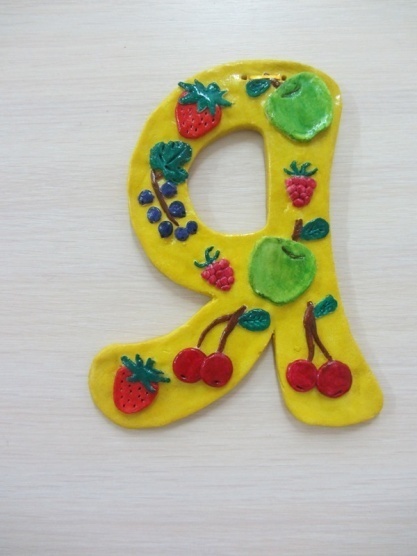 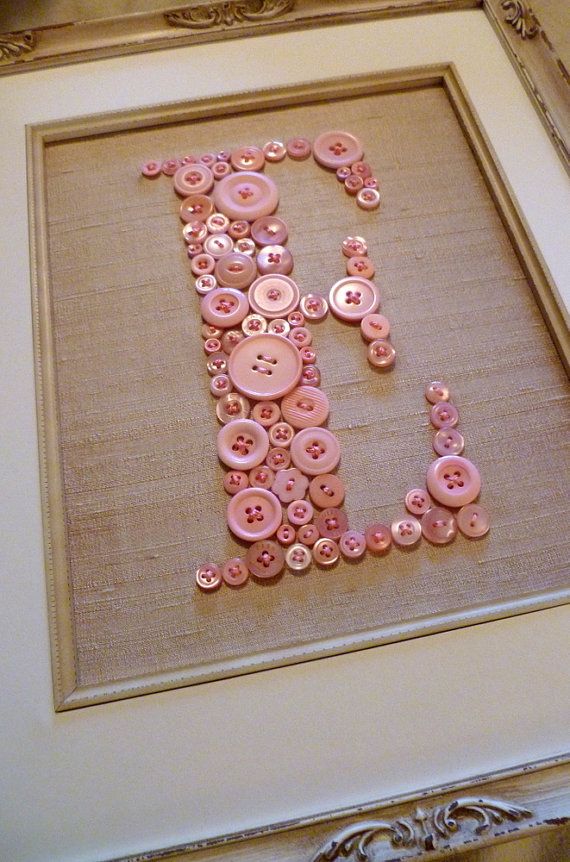 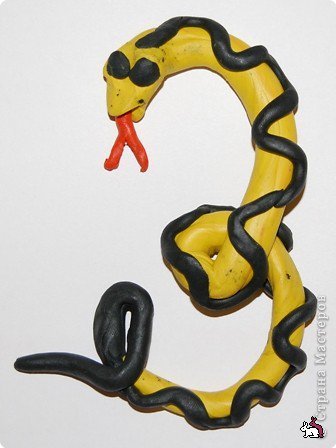 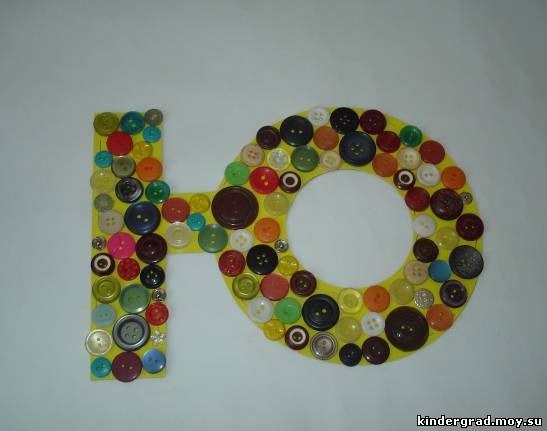 Что за выставка у нас,Это просто высший класс!Буквы здесь у нас дружны,В алфавите все важны!«С» - как месяц в небе ясномСверху видит он прекрасно.Смотрит месяц с высотыНа мосты, сады, кусты,Что за чудо – месяц «С»,Он на нас глядит с небес.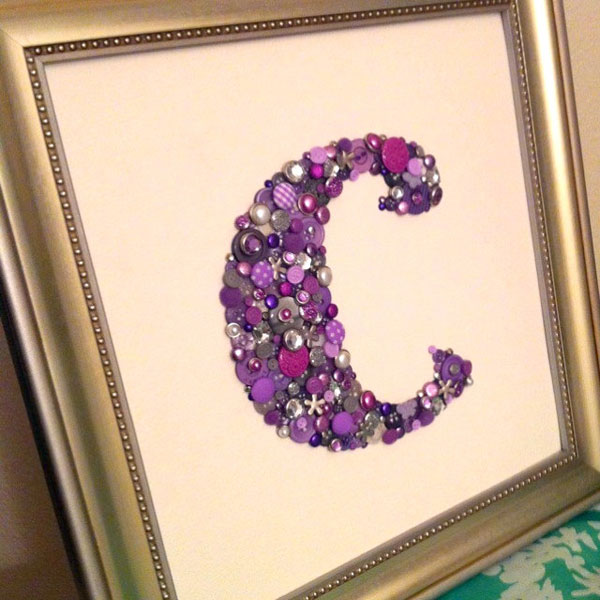 Клеим мы буквы с мамой,«К» в горошек, «О» - шнурок,Вот «Т» - рваная бумага,Получилось слово «кот»В этой букве нет угла, От того она кругла, До того она кругла, Покатиться бы смогла.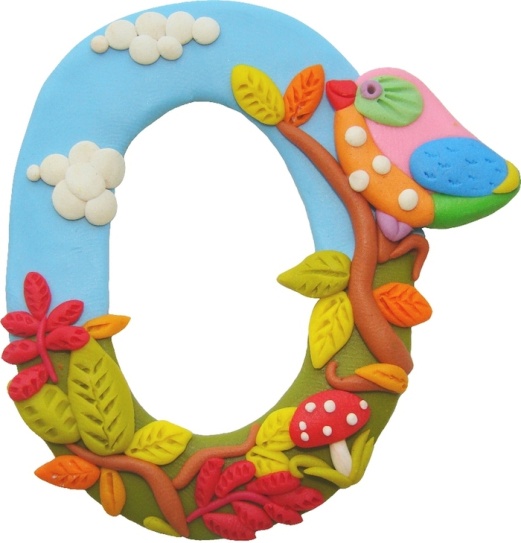 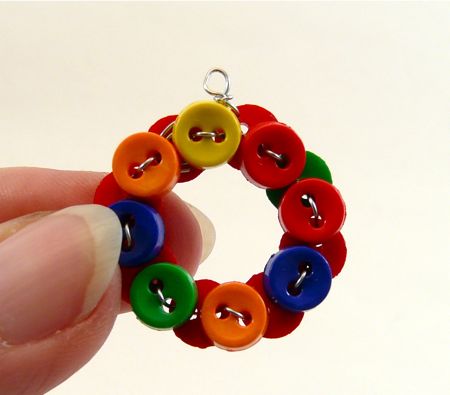 Буква «А» - цветные рожки, Широко расставив ножки, подвязалась пояском,Букву сразу узнаем*  *  *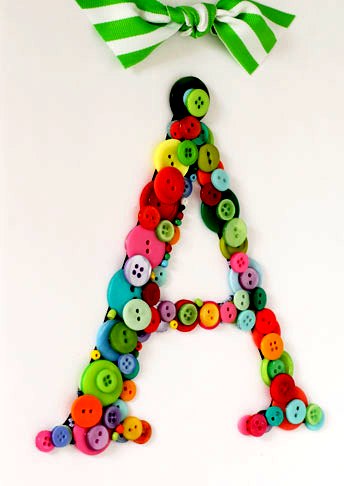 Палочка и палочка, Между ними галочка.И понятно сразу всем:Получилась буква «М»*  *  *Пугало на огородеПтиц пугает день и ночь,Широко расставив руки,-Ну как буква «Т» точь-в-точьВот морская буква «М»Из ракушек, видно всем?Их в синем море наберем,Букву делать мы начнем.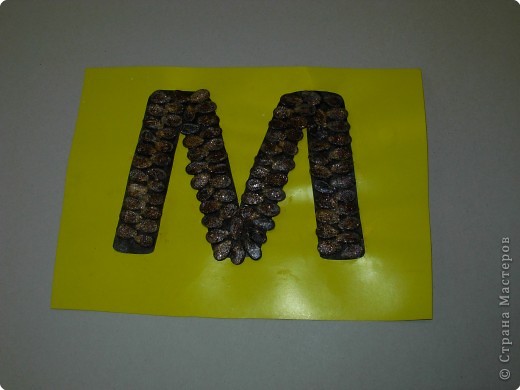 Настя с мамой постаралисьИ связали букву «Ш»,А на букве той снежинкиИз гороха буква «И»,«И» - в горошек, посмотри!              *     *      **   *  * «Р» красуется в ромашках,                          Пестрая его рубашка.Букву «К»из зерен кофеСкладывали мы не зря,Ароматная какая!Вы поверьте нам, друзья.Буква «К» - колючий кактус,Весь в иголках, словно еж,Хоть и колется немножко, Все же кактус наш хорош!Скрепки столбиком сложили,Сверху столбик закруглили,Получилась буква «Р»,И рычит она как тигр.